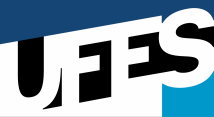 UNIVERSIDADE FEDERAL DO ESPÍRITO SANTO CENTRO DE EDUCAÇÃOPROGRAMA DE PÓS GRADUAÇÃO DE MESTRADO PROFISSIONAL EM EDUCAÇÃO Vitória – ES, 15/ fevereiro/ 2018Cleyde Rodrigues Amorim Professora da DisciplinaCursoCódigoCódigoDisciplinaDisciplinaDisciplinaDisciplinaMestrado Profissional em EducaçãoMPE 1004MPE 1004Estudos Individuais IIEstudos Individuais IIEstudos Individuais IIEstudos Individuais IIProfessor:CLEYDE RODRIGUES AMORIMSemestre:Semestre:2018/1Carga HoráriaCréditosProfessor:CLEYDE RODRIGUES AMORIMSemestre:Semestre:2018/1302Ementa:Aprofundamento teórico-prático sobre determinado domínio do conhecimento. Sistematização e complementação dos estudos propostos nas disciplinas e atividades cursadas. Objetivos:Estudar a literatura pertinente ao campo e ao projeto de pesquisa, bem como aos aspectos metodológicos; Aperfeiçoar o projeto de pesquisa, com aprofundamento, especialmente do referencial teórico-metodológico, e detalhamento dos instrumentos metodológicos a serem utilizados.Orientar e acompanhar a coleta de dados da pesquisa;Análisar pesquisas desenvolvidas na área da Educação para as Relações Étnico-raciais, com ênfase aos aspectos que serão abordados no projeto de pesquisa do(s) orientando(s) Discutir os dados da pesquisa de campo, com vistas à produção de textosDiscutir sobre a elaboração do produto.Metodologia:leitura e discussão de literatura referencial da área de educação para as relações étnico-raciais e outros textos específicos de interesse da(s) pesquisa(s);reuniões quinzenais para discussão de textos, orientações sobre o desenvolvimento da pesquisa  e produção de textos;reuniões do grupo de pesquisa para discussões teóricas, metodológicas, estudos de casos e discussão de projetos dos participantes.Avaliação:A avaliação ocorrerá de forma contínua, tendo em conta o desenvolvimento do projeto de pesquisa, as leituras e discussões de textos indicados, o cumprimento das atividades propostas, a participação nas atividades desenvolvidas pelo grupo de pesquisa, bem como a produção de dados e textos dentro do cronograma previsto.BibliografiaCUNHA JR, Africanidades, afrodescendência e educação. In: Africanidades brasileiras e educação [livro eletrônico]: Salto para o futuro. Organização: Azoilda Loretto Trindade. Rio de Janeiro: ACERP; Brasília: TV Ecola,2013. MULLER, M. L (et al). Educação e Diferenças. Os desafios da lei 10.639/03. Cuiabá: EdUFMT, 2009UNDIME. Preconceito afeta desempenho na escola. Disponível em: <https://undi me.org.br/noticia/preconceito-afeta-desempenho-na-escola>. Acesso em: 19 mai. 2003.SANSONE, L. Nem somente preto ou negro: o sistema de classificação racial no Brasil que muda. AfroÁsia, Salvador, n. 18, p. 165-187, 1996.SILVA, N. V. Uma nota sobre “raça social” no Brasil. Estudos Afro-asiáticos, Rio de Janeiro, n. 26, p. 67-68, set. 1994..
Bibliografia ComplementarARROYO, M. G. Currículo: território de disputa. Petrópolis, vozes, 2012.BRASIL. Lei nº. 10.639, de 09 de janeiro de 2003. Inclui a obrigatoriedade da temática “História e Cultura Afro-Brasileira” no currículo oficial da rede de ensino. Diário Oficial [da] República Federativa do Brasil, Brasília, 09 jan. 2003. Disponível em: <http://www.in.gov.br>. Acesso em: 11 ago. 2013.BRASIL. Ministério da Justiça. Relatório do Comitê Nacional para Preparação da Participação Brasileira na III Conferência Mundial das Nações Unidas Contra o Racismo, Discriminação Racial, Xenofobia e Intolerância Correlata. Durban, 31 de agosto a 7 de setembro de 2001.CALOTI, V. A.; AMORIM, C. R. Considerações sobre o racismo no Brasil, a partir das representações acerca do negro, no imaginário das Escolas Públicas, na Grande Vitória-ES. Simbiótica, Vitória, v. 2, n. 1, p. 42-66, 2015.GIRALDELLI JR, P. A importância das políticas de ação afirmativa. Disponível em: <http://bertonesousa.wordpress.com/2013/02/21/a-importancia-das-politicas-de-acao-afirmativa/>. Acesso em: 11 jul. 2013.GOMES, Nilma Lino. Corpo e cabelo como símbolos da identidade negra. Disponível em: <http://www.acaoeducativa.org.br/fdh/wp-content/uploads/2012/10/Corpo-e-cabelo-como-s%C3%ADmbolos-da-identidade-negra.pdf>     MORI, V. Y. & AMORIM, C. R. Contra o eurocentrismo: possibilidades de valorização da diversidade étnica e sóciocultural no contexto escolar. In: Cadernos do LEME. Campina Grande. v. 3. n. 1. p. 166-122. jan/jul 2011.ONU. Declaração dos Direitos Humanos. Disponível em: <http://www.onu brasil.org.br/documentos_direitoshumanos.php>.